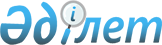 О некоторых вопросах государственной радиочастотной службыПостановление Правительства Республики Казахстан от 23 февраля 2018 года № 78.
      В соответствии со статьей 133 Закона Республики Казахстан от 1 марта 2011 года "О государственном имуществе" Правительство Республики Казахстан ПОСТАНОВЛЯЕТ:
      1. Создать республиканское государственное предприятие на праве хозяйственного ведения "Государственная радиочастотная служба" Министерства информации и коммуникаций Республики Казахстан" (далее – предприятие).
      2. Определить:
      1) уполномоченным органом по руководству соответствующей отраслью (сферой) государственного управления в отношении предприятия Министерство информации и коммуникаций Республики Казахстан;
      2) основным предметом деятельности предприятия осуществление деятельности в сфере, отнесенной к государственной монополии в области связи.
      3. Министерству информации и коммуникаций Республики Казахстан в установленном законодательством порядке обеспечить:
      1) представление на утверждение в Комитет государственного имущества и приватизации Министерства финансов Республики Казахстан устава предприятия;
      2) государственную регистрацию предприятия в органах юстиции;
      3) принятие иных мер, вытекающих из настоящего постановления.
      4. Внести в постановление Правительства Республики Казахстан от 16 июня 2016 года № 353 "Некоторые вопросы Министерства информации и коммуникаций Республики Казахстан" (САПП Республики Казахстан, 2016 г., № 36, ст. 209) следующее дополнение:
      в Положении о Министерстве информации и коммуникаций Республики Казахстан, утвержденном указанным постановлением:
      в перечне организаций, находящихся в ведении Министерства:
      в разделе "Республиканские государственные предприятия":
      дополнить подпунктом 1-1) следующего содержания:
      "1-1) Республиканское государственное предприятие на праве хозяйственного ведения "Государственная радиочастотная служба" Министерства информации и коммуникаций Республики Казахстан;".
      5. Настоящее постановление вводится в действие со дня его подписания.
					© 2012. РГП на ПХВ «Институт законодательства и правовой информации Республики Казахстан» Министерства юстиции Республики Казахстан
				
      Премьер-Министр
Республики Казахстан 

Б. Сагинтаев
